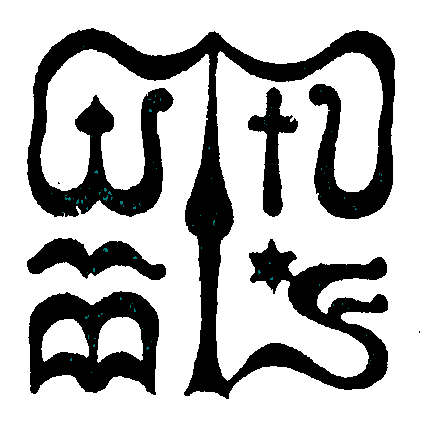 Wesley János Lelkészképző Főiskola SZOCIÁLIS MUNKA SZAKTantárgy kódjaSMAK702SMAK702SMAK702Tantárgy elnevezéseSzociális munka elméleteiSzociális munka elméleteiSzociális munka elméleteiTantárgy oktatójának neveUdvari KerstinBeosztása, tudományos fokozataPhDTantárgy óraszámanappali tagozaton 30 tanóra/ félévlevelező tagozaton 16 tanóra/félévnappali tagozaton 30 tanóra/ félévlevelező tagozaton 16 tanóra/félévnappali tagozaton 30 tanóra/ félévlevelező tagozaton 16 tanóra/félévTanóra típusaelőadáselőadáselőadásMeghirdetési időszakősziősziősziKreditszám3 kredit3 kredit3 kreditA tantárgy céljaA félév során a hallgató mélyítse el és rendszerezze a korábban tanult szociális munka ismereteit az elméletek tükrében és segítségével. Ezen túlmenően váljon képessé az egyes konkrét problémák nagyobb társadalmi összefüggésekbe való elhelyezésére és így a probléma többféle értelmezési lehetőségeinek és megoldásának meglátására. Így a fél év során megismerkedhet több elméleti rendszerrel, amelybe beilleszthetővé válnak az eddig tanultak.A félév során a hallgató mélyítse el és rendszerezze a korábban tanult szociális munka ismereteit az elméletek tükrében és segítségével. Ezen túlmenően váljon képessé az egyes konkrét problémák nagyobb társadalmi összefüggésekbe való elhelyezésére és így a probléma többféle értelmezési lehetőségeinek és megoldásának meglátására. Így a fél év során megismerkedhet több elméleti rendszerrel, amelybe beilleszthetővé válnak az eddig tanultak.A félév során a hallgató mélyítse el és rendszerezze a korábban tanult szociális munka ismereteit az elméletek tükrében és segítségével. Ezen túlmenően váljon képessé az egyes konkrét problémák nagyobb társadalmi összefüggésekbe való elhelyezésére és így a probléma többféle értelmezési lehetőségeinek és megoldásának meglátására. Így a fél év során megismerkedhet több elméleti rendszerrel, amelybe beilleszthetővé válnak az eddig tanultak.Szükséges előtanulmányok, feltételezett tudásanyagSMAK106 Szociális munka elmélete; SMAK211 Szociális munka elmélete 2.; SMAK405 Szociális munka módszertanaSMAK106 Szociális munka elmélete; SMAK211 Szociális munka elmélete 2.; SMAK405 Szociális munka módszertanaSMAK106 Szociális munka elmélete; SMAK211 Szociális munka elmélete 2.; SMAK405 Szociális munka módszertanaTantárgyi leírásAz ezredforduló társadalmi kihívásai és a szociális munkaA szociális munka és a szükségletek – Ilse von ArltKözösségi szociális munka elmélet – szociális munka alulrólÖkológiai gondolkodás és szociális munka Hétköznap, mint a szociális munka cselekvési tereKapcsolathálózati szociális munkaRendszerelmélet és szociális munkaSzociális térben végzett szociális munkaA munka világa és szociális munka - rugalmas (flexibilis) szociális munka  Az ezredforduló társadalmi kihívásai és a szociális munkaA szociális munka és a szükségletek – Ilse von ArltKözösségi szociális munka elmélet – szociális munka alulrólÖkológiai gondolkodás és szociális munka Hétköznap, mint a szociális munka cselekvési tereKapcsolathálózati szociális munkaRendszerelmélet és szociális munkaSzociális térben végzett szociális munkaA munka világa és szociális munka - rugalmas (flexibilis) szociális munka  Az ezredforduló társadalmi kihívásai és a szociális munkaA szociális munka és a szükségletek – Ilse von ArltKözösségi szociális munka elmélet – szociális munka alulrólÖkológiai gondolkodás és szociális munka Hétköznap, mint a szociális munka cselekvési tereKapcsolathálózati szociális munkaRendszerelmélet és szociális munkaSzociális térben végzett szociális munkaA munka világa és szociális munka - rugalmas (flexibilis) szociális munka  Kötelező és ajánlott irodalomKötelező irodalom: Temesváry Zsolt: A szociális munka és a szociálpedagógia modern elméletei, L1Harmattan 2018.Hans Thiersch: Életvilág irányultságú szociális munka (in: Varsányi szerk: Megfigyelés és cselekvés, Balassi kiadó 1999., 88-108.old)Richard Münchmeier: A szociálpedagógia a jövőjét keresi (in: Kozma szerk: Szociálpedagógia, Osiris 2000., 314-324.old)Michael Winkler: A modern társadalom és a szociálpedagógia (in: Kozma szerk: Szociálpedagógia, Osiris 2000., 335-356.old)Udvari Kerstin: Kapcsolathálózati megközelítés a szociális munkában Esély 2011/5.Udvari Kerstin tanulmányok kézirat gyanántAjánlott irodalom: Thole szerk.: Grundriss Soziale Arbeit, Leske+Bundich,2002.Schilling, Johannes: Soziale Arbeit, Luchterhand, 1997.Otto-Thiersch szerk.: Hadbuch Sozialarbeit…, Luchterhand, 2001.Engelke, Ernst: Die Wissenschaft Soziale Arbeit, Lambertus, 2004.Kötelező irodalom: Temesváry Zsolt: A szociális munka és a szociálpedagógia modern elméletei, L1Harmattan 2018.Hans Thiersch: Életvilág irányultságú szociális munka (in: Varsányi szerk: Megfigyelés és cselekvés, Balassi kiadó 1999., 88-108.old)Richard Münchmeier: A szociálpedagógia a jövőjét keresi (in: Kozma szerk: Szociálpedagógia, Osiris 2000., 314-324.old)Michael Winkler: A modern társadalom és a szociálpedagógia (in: Kozma szerk: Szociálpedagógia, Osiris 2000., 335-356.old)Udvari Kerstin: Kapcsolathálózati megközelítés a szociális munkában Esély 2011/5.Udvari Kerstin tanulmányok kézirat gyanántAjánlott irodalom: Thole szerk.: Grundriss Soziale Arbeit, Leske+Bundich,2002.Schilling, Johannes: Soziale Arbeit, Luchterhand, 1997.Otto-Thiersch szerk.: Hadbuch Sozialarbeit…, Luchterhand, 2001.Engelke, Ernst: Die Wissenschaft Soziale Arbeit, Lambertus, 2004.Kötelező irodalom: Temesváry Zsolt: A szociális munka és a szociálpedagógia modern elméletei, L1Harmattan 2018.Hans Thiersch: Életvilág irányultságú szociális munka (in: Varsányi szerk: Megfigyelés és cselekvés, Balassi kiadó 1999., 88-108.old)Richard Münchmeier: A szociálpedagógia a jövőjét keresi (in: Kozma szerk: Szociálpedagógia, Osiris 2000., 314-324.old)Michael Winkler: A modern társadalom és a szociálpedagógia (in: Kozma szerk: Szociálpedagógia, Osiris 2000., 335-356.old)Udvari Kerstin: Kapcsolathálózati megközelítés a szociális munkában Esély 2011/5.Udvari Kerstin tanulmányok kézirat gyanántAjánlott irodalom: Thole szerk.: Grundriss Soziale Arbeit, Leske+Bundich,2002.Schilling, Johannes: Soziale Arbeit, Luchterhand, 1997.Otto-Thiersch szerk.: Hadbuch Sozialarbeit…, Luchterhand, 2001.Engelke, Ernst: Die Wissenschaft Soziale Arbeit, Lambertus, 2004.Ismeretek ellenőrzésének módjaházi dolgozatban (kb. 5-6 oldalas) egy adott eset elemzése valamelyik elmélet menténTantárgy tárgyi követelményei tanterem, projektor, számítógép